ҠАРАР                                                                                 ПОСТАНОВЛЕНИЕ№24                                                                            от 26  сентября  2020гО  проведении Дня  пожилых  людей            В  целях  привлечения  внимания   общественности  к  решению  проблем  пожилых  людей, оказания  им   адресной  социальной  поддержки, проявления   уважения  и заботы   о  старшем  поколении , чьим трудом  создано  духовное  и  материальное   состояние  общества  Провести   01  октября   2020  года   торжественное   мероприятие, посвященное  Международному  дню  пожилых  людей.Утвердить  состав  организационного  комитета   (приложение №1) Утвердить план  мероприятий  по  подготовке  и  проведению  Дня  пожилых  людей (приложение №2)Утвердить смету  расходов  на  проведение  мероприятия , посвященного  Дню  пожилых  людей (приложение № 3)Контроль  за  исполнением  настоящего   постановления оставляю  за  собой.Глава  администрации:                                      И.А.Шаяхметов                                                                                                                    Приложение №1                                                                                                     к постановлению главы  администрации                                                          СОСТАВ                          Организациионого  комитета  по  подготовке                            и  проведению  Дня пожилых  людей                                            (по согласованию )И.А.Шаяхметов  – глава  администрации Хайретдинова  А.С.   – директор  СДК   с. Кузяноао;Шафиева  А.Р..   -   худ.  руководитель   СДК  с. Кузяново;Ибатуллина  С.Г.  -  зав. Библиотекой  с. Кузяново , пред. Жен. СоветаЗарипов  Р.А..   -  председатель Совета  ветеранов Лапшева А.Ш.   - И.о.директор школы Управляющий делами :                                                           Г.М.Мансурова                                                                                                Приложение №2                                                                                                     к постановлению главы  администрации                                            ПЛАН   МЕРОПРИЯТИЙ      По  подготовке   и  проведению Дня   пожилых  людей (по согласованию )Управляющий   делами :                                                    Г.М.Мансурова                                                                                                            Приложение №3                                                                                                   к постановлению  главы  администрации                                                     СМЕТА                На  проведение Дня  пожилых  людейУправляющий  делами :                                                         Г.М.МансуроваБашкортостан Республикаhы Ишембай районы муниципаль районы Көҙән  ауыл советы ауыл биләмәhе хакимиәте 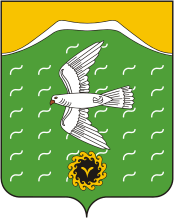 Администрация сельского поселения Кузяновский сельсовет муниципального района Ишимбайский район Республики БашкортостанСовет  урамы, 46,Көҙән  ауылы, Ишембай районы, Башкортостан Республикаһы453234Тел.; 8(34794) 73-243, факс 73-200.Е-mail: kuzansp@rambler.ru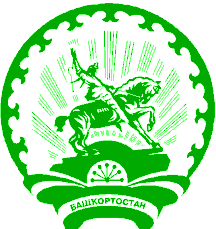 ул. Советская, 46,с.Кузяново, Ишимбайский район, Республика Башкортостан453234Тел.; 8(34794) 73-243, факс 73-200.Е-mail: kuzansp@rambler.ru  мероприятияСроки  исполненияответственные1.Создание  оргкомитета  по  подготовке  и  проведению  Дня  пожилых  людейШаяхметов И.А2.Привлечение  внимания  руководителей  учреждений,  общественных , коммерческих  организаций  к  проведению  мероприятиядо 29.09.2020гЛапшева  А.Ш.Кадырова  З.З.Гумерова  Г.С.Лутфуллина  А.Ф.Багаутдинова  Р.З.Зарипов  Р.А.Рашитова  Ф.М.3.Определение  источника  финансированияДо 29.09.20гШаяхметов  И.А.Загидуллина  А.А4.Организация    встреч  главы СП  с  пожилыми  гражданамиСентябрь – октябрь  2020гОргкомитет, глава  СП5.Посещение  музея  им. А.З.Валиди  с. Кузяново01 октября  2020гШаяхметов  И.АВалиева М.А.6.Угощение   пожилых  граждан (раздача  гостинца )01 октября   2020Женсовет, оргкомитет№пп                  наименованиеСумма  (руб.)1.Посещение  музея2.Подарки  юбилярам5000,00руб.итого5000,00